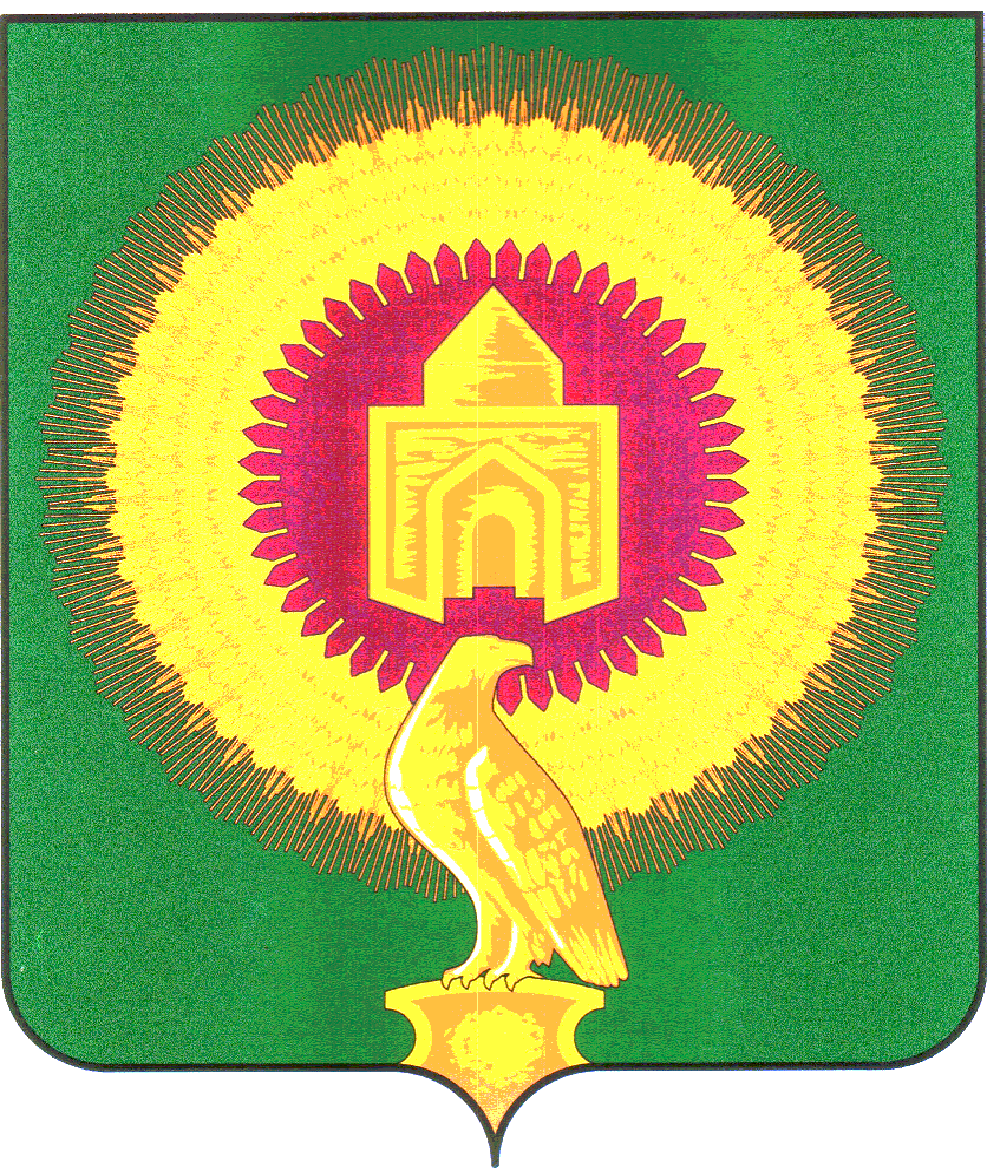 СОВЕТ ДЕПУТАТОВАЯТСКОГО СЕЛЬКОГО ПОСЕЛЕНИЯВАРНЕНСКОГО МУНИЦИПАЛЬНОГО РАЙОНАЧЕЛЯБИНСКОЙ ОБЛАСТИРЕШЕНИЕот 5 июля 2021 года      № 11О внесении изменений и дополнений в бюджет Аятского сельскогопоселения на 2021 годи на плановыйпериод 2022 и 2023 годов	Совет депутатов Аятского сельского поселения РЕШАЕТ:1.Внести в бюджет Аятского сельского поселения на 2021 год и на плановый период 2022 и 2023 годов, принятый Решением Совета депутатов Аятского сельского поселения Варненского муниципального района Челябинской области от 25 декабря 2020 года № 36 (с изменениями от 25 января 2021 года № 01; от 5 апреля 2021 года № 5) следующие изменения:1) в статье 1:в пункте 1 п.п. 1 слова «в сумме 10682,30 тыс. рублей» заменить на слова «в сумме 11679,60 тыс. рублей», слова «в сумме 7436,00 тыс. рублей» заменить на слова «в сумме 8433,30 тыс. рублей»;в пункте 1 п.п. 2 слова «в сумме 11669,16 тыс. рублей» заменить на слова «в сумме 12666,47тыс. рублей».2) в статье 9 слова «на 2021 год в сумме 24,61 тыс. рублей» заменить на слова «на 2021 год в сумме 74,61 тыс. рублей».3) Приложение 4 изложить в новой редакции (приложение 1 к настоящему решению);4) Приложение 6 изложить в новой редакции (приложение 2 к настоящему решению);5) Приложение 14 изложить в новой редакции (приложение 3 к настоящему Решению).2. Настоящее Решение вступает в силу со дня его подписания и обнародования.Глава Аятского сельского поселения	______________	А.А. ЛосенковПредседатель Совета депутатов	______________	Е.Г. ВирясоваПриложение 1к решению «О внесении изменений и дополнений в бюджет Аятского сельского поселенияна 2021 год и на плановый период 2022 и 2023 годов»от 5 июля 2021 года № 11 Приложение 4к решению «О бюджете Аятского сельского поселенияна 2021 год и на плановый период 2022 и 2023 годов»от 25 декабря 2020 года № 36Распределение бюджетных ассигнований по разделам, подразделам, целевым статьям, группам видов расходов бюджета Аятского сельского поселенияза полугодие 2021 года(тыс. руб.)Приложение 2к решению «О внесении изменений и дополненийв бюджет Аятского сельского поселенияна 2021 год и на плановый период 2022 и 2023 годов»от 5 июля 2021 года №11Приложение 6к решению «О бюджете Аятского сельского поселенияна 2021 год и на плановый период 2022 и 2023 годов»от 25 декабря 2020 года № 36Ведомственная структура расходов бюджета Аятского сельского поселенияза полугодие 2021 года(тыс. руб.)Приложение 3к решению «О внесении изменений и дополненийв бюджет Аятского сельского поселенияна 2021 год и на плановый период 2022 и 2023 годов»от 5 июля 2021 года № 11Приложение 14к решению «О бюджете Аятского сельского поселенияна 2021 год и на плановый период 2022 и 2023 годов»от 25 декабря 2020 года № 36Распределение иных межбюджетных трансфертов бюджету Варненского муниципального района из бюджета Аятского сельского  поселения на 2021-2023 годыНаименование показателяСуммаНаименование показателяРазделПодразделКЦСРКВРСумма134567ВСЕГО:12666,47Администрация Аятского сельского поселения Варненского муниципального района Челябинской области12666,47ОБЩЕГОСУДАРСТВЕННЫЕ ВОПРОСЫ014605,44Функционирование высшего должностного лица субъекта Российской Федерации и муниципального образования0102652,80Расходы общегосударственного характера01029900400000652,80Глава муниципального образования01029900420301652,80Расходы на выплаты персоналу в целях обеспечения выполнения функций государственными (муниципальными) органами, казенными учреждениями, органами управления государственными внебюджетными фондами01029900420301100652,80Функционирование Правительства Российской Федерации, высших исполнительных органов государственной власти субъектов Российской Федерации, местных администраций01043221,24Расходы общегосударственного характера010499004000002942,51Центральный аппарат010499004204012942,51Расходы на выплаты персоналу в целях обеспечения выполнения функций государственными (муниципальными) органами, казенными учреждениями, органами управления государственными внебюджетными фондами01049900420401100924,30Закупка товаров, работ и услуг для обеспечения государственных (муниципальных) нужд010499004204012001993,59Межбюджетные трансферты0104990042040150024,61Уплата налога на имущество организаций, земельного и транспортного налога01049908900000278,74Уплата налога на имущество организаций, земельного и транспортного налога государственными органами01049908920401278,74Иные бюджетные ассигнования01049908920401800278,74Обеспечение деятельности финансовых, налоговых и таможенных органов и органов финансового (финансово-бюджетного) надзора0106722,40Расходы общегосударственного характера01069900400000722,40Центральный аппарат01069900420401722,40Расходы на выплаты персоналу в целях обеспечения выполнения функций государственными (муниципальными) органами, казенными учреждениями, органами управления государственными внебюджетными фондами01069900420401100722,40Другие общегосударственные вопросы01139,00Закупка товаров, работ и услуг для обеспечения государственных (муниципальных) нужд г011399009203002009,00НАЦИОНАЛЬНАЯ ОБОРОНА02226,60Мобилизационная и вневойсковая подготовка0203226,60Осуществление полномочий по первичному воинскому учету на территориях, где отсутствуют военные комиссариаты02034630051180226,60Расходы на выплаты персоналу в целях обеспечения выполнения функций государственными (муниципальными) органами, казенными учреждениями, органами управления государственными внебюджетными фондами02034630051180100225,40Закупка товаров, работ и услуг для обеспечения государственных (муниципальных) нужд020346300511802001,20НАЦИОНАЛЬНАЯ ЭКОНОМИКА042272,48Дорожное хозяйство (дорожные фонды)04092272,48Содержание , ремонт и капитальный ремонт автомобильных дорог общего пользования Варненского муниципального района040918000180011375,07Закупка товаров, работ и услуг для обеспечения государственных (муниципальных) нужд040918000180012001375,07Мероприятия по совершенствованию движения пешеходов и предупреждению аварийности с участием пешеходов04092400024002300,00Закупка товаров, работ и услуг для обеспечения государственных (муниципальных) нужд04092400024002200300,00Субсидия на капитальный ремонт, ремонт и содержание автомобильных дорог общего пользования местного значения040965000S6050597.41Закупка товаров, работ и услуг для обеспечения государственных (муниципальных) нужд040965000S6050200597.41ЖИЛИЩНО-КОММУНАЛЬНОЕ ХОЗЯЙСТВО052196.23Благоустройство05031302.20Благоустройство0503800008001Я965,26Закупка товаров, работ и услуг для обеспечения государственных (муниципальных) нужд05039906000100200965,26Закупка товаров, работ и услуг для обеспечения государственных (муниципальных) нужд0503800008002Я170,50Закупка товаров, работ и услуг для обеспечения государственных (муниципальных) нужд0503800008002Я200170,50Закупка товаров, работ и услуг для обеспечения государственных (муниципальных) нужд0503800008003Я25,00Закупка товаров, работ и услуг для обеспечения государственных (муниципальных) нужд0503800008003Я20025,00Закупка товаров, работ и услуг для обеспечения государственных (муниципальных) нужд0503800008006Я40,89Закупка товаров, работ и услуг для обеспечения государственных (муниципальных) нужд0503800008006Я20040.89Благоустройство05039906000000100.55Расходы на прочие мероприятия по благоустройству поселений05039906000500100.55Закупка товаров, работ и услуг для обеспечения государственных (муниципальных) нужд05039906000500200100.55Другие вопросы в области жилищно-коммунального хозяйства0505894,03Подпрограмма "Комплексное развитие систем водоснабжения и водоотведения Варненского муниципального района05050910000000894,03Ремонт водонапорных сетей05050910009001894,03Иные бюджетные ассигнования05050910009001800894,03ОХРАНА ОКРУЖАЮЩЕЙ СРЕДЫ06682,51Другие вопросы в области охраны окружающей среды0605682,51Содержание мест (площадок) накопления твердых коммунальных отходов06056400064003682,51Закупка товаров, работ и услуг для обеспечения государственных (муниципальных) нужд06056400064003200682,51КУЛЬТУРА, КИНЕМАТОГРАФИЯ082638,87Культура08012638,87Культура0801630006301Я2544,81Расходы на выплаты персоналу в целях обеспечения выполнения функций государственными (муниципальными) органами, казенными учреждениями, органами управления государственными внебюджетными фондами0801630006301Я1001 540,70Закупка товаров, работ и услуг для обеспечения государственных (муниципальных) нужд0801630006301Я2001005,11Проведение текущего ремонта, поддержание зданий учреждений культуры в безопасном состоянии, комплексное оснащение клубов0801630006303Я50,00Межбюджетные трансферты0801630006303Я5001005,11Закупка товаров, работ и услуг для обеспечения государственных (муниципальных) нужд0801630006389Я43,06Иные бюджетные ассигнования0801630006389Я80043,06СОЦИАЛЬНАЯ ПОЛИТИКА1039,34Социальное обеспечение населения100339,34Подпрограмма "Повышение качества жизни граждан пожилого возраста и иных категорий граждан"1003282000000039,34Осуществление мер социальной поддержки граждан, работающих и проживающих в сельских населенных пунктах и рабочих поселках Челябинской области1003282002838039,34ФИЗИЧЕСКАЯ КУЛЬТУРА И СПОРТ115,00Массовый спорт11025,00Массовый спорт1102200002001Я5,00Закупка товаров, работ и услуг для обеспечения государственных (муниципальных) нужд1102200002001Я2005,00Наименование показателяКБККБККБККБККБКСуммаНаименование показателяКВСРРазделПодразделКЦСРКВРСумма1234567ВСЕГО:12666,47Администрация Аятского сельского поселения Варненского муниципального района Челябинской области81612666,47ОБЩЕГОСУДАРСТВЕННЫЕ ВОПРОСЫ816014605,44Функционирование высшего должностного лица субъекта Российской Федерации и муниципального образования8160102652,80Расходы общегосударственного характера81601029900400000652,80Глава муниципального образования81601029900420301652,80Расходы на выплаты персоналу в целях обеспечения выполнения функций государственными (муниципальными) органами, казенными учреждениями, органами управления государственными внебюджетными фондами81601029900420301100652,80Функционирование Правительства Российской Федерации, высших исполнительных органов государственной власти субъектов Российской Федерации, местных администраций81601043221,24Расходы общегосударственного характера816010499004000002942,51Центральный аппарат816010499004204012942,51Расходы на выплаты персоналу в целях обеспечения выполнения функций государственными (муниципальными) органами, казенными учреждениями, органами управления государственными внебюджетными фондами81601049900420401100924,30Закупка товаров, работ и услуг для обеспечения государственных (муниципальных) нужд816010499004204012001993,59Межбюджетные трансферты8160104990042040150024,61Уплата налога на имущество организаций, земельного и транспортного налога81601049908900000278,74Уплата налога на имущество организаций, земельного и транспортного налога государственными органами81601049908920401278,74Иные бюджетные ассигнования81601049908920401800278,74Обеспечение деятельности финансовых, налоговых и таможенных органов и органов финансового (финансово-бюджетного) надзора8160106722,40Расходы общегосударственного характера81601069900400000722,40Центральный аппарат81601069900420401722,40Расходы на выплаты персоналу в целях обеспечения выполнения функций государственными (муниципальными) органами, казенными учреждениями, органами управления государственными внебюджетными фондами81601069900420401100722,40Другие общегосударственные вопросы81601139,00Закупка товаров, работ и услуг для обеспечения государственных (муниципальных) нужд г816011399009203002009,00НАЦИОНАЛЬНАЯ ОБОРОНА81602226,60Мобилизационная и вневойсковая подготовка8160203226,60Осуществление полномочий по первичному воинскому учету на территориях, где отсутствуют военные комиссариаты81602034630051180226,60Расходы на выплаты персоналу в целях обеспечения выполнения функций государственными (муниципальными) органами, казенными учреждениями, органами управления государственными внебюджетными фондами81602034630051180100225,40Закупка товаров, работ и услуг для обеспечения государственных (муниципальных) нужд816020346300511802001,20НАЦИОНАЛЬНАЯ ЭКОНОМИКА816042272,48Дорожное хозяйство (дорожные фонды)81604092272,48Содержание , ремонт и капитальный ремонт автомобильных дорог общего пользования Варненского муниципального района816040918000180011375,07Закупка товаров, работ и услуг для обеспечения государственных (муниципальных) нужд816040918000180012001375,07Мероприятия по совершенствованию движения пешеходов и предупреждению аварийности с участием пешеходов81604092400024002300,00Закупка товаров, работ и услуг для обеспечения государственных (муниципальных) нужд81604092400024002200300,00Субсидия на капитальный ремонт, ремонт и содержание автомобильных дорог общего пользования местного значения816040965000S6050597.41Закупка товаров, работ и услуг для обеспечения государственных (муниципальных) нужд816040965000S6050200597.41ЖИЛИЩНО-КОММУНАЛЬНОЕ ХОЗЯЙСТВО816052196.23Благоустройство81605031302.20Благоустройство8160503800008001Я965,26Закупка товаров, работ и услуг для обеспечения государственных (муниципальных) нужд81605039906000100200965,26Закупка товаров, работ и услуг для обеспечения государственных (муниципальных) нужд8160503800008002Я170,50Закупка товаров, работ и услуг для обеспечения государственных (муниципальных) нужд8160503800008002Я200170,50Закупка товаров, работ и услуг для обеспечения государственных (муниципальных) нужд8160503800008003Я25,00Закупка товаров, работ и услуг для обеспечения государственных (муниципальных) нужд8160503800008003Я20025,00Закупка товаров, работ и услуг для обеспечения государственных (муниципальных) нужд8160503800008006Я40,89Закупка товаров, работ и услуг для обеспечения государственных (муниципальных) нужд8160503800008006Я20040.89Благоустройство81605039906000000100.55Расходы на прочие мероприятия по благоустройству поселений81605039906000500100.55Закупка товаров, работ и услуг для обеспечения государственных (муниципальных) нужд81605039906000500200100.55Другие вопросы в области жилищно-коммунального хозяйства8160505894,03Подпрограмма "Комплексное развитие систем водоснабжения и водоотведения Варненского муниципального района81605050910000000894,03Ремонт водонапорных сетей81605050910009001894,03Иные бюджетные ассигнования81605050910009001800894,03ОХРАНА ОКРУЖАЮЩЕЙ СРЕДЫ81606682,51Другие вопросы в области охраны окружающей среды8160605682,51Содержание мест (площадок) накопления твердых коммунальных отходов81606056400064003682,51Закупка товаров, работ и услуг для обеспечения государственных (муниципальных) нужд81606056400064003200682,51КУЛЬТУРА, КИНЕМАТОГРАФИЯ816082638,87Культура81608012638,87Культура8160801630006301Я2544,81Расходы на выплаты персоналу в целях обеспечения выполнения функций государственными (муниципальными) органами, казенными учреждениями, органами управления государственными внебюджетными фондами8160801630006301Я1001 540,70Закупка товаров, работ и услуг для обеспечения государственных (муниципальных) нужд8160801630006301Я2001005,11Проведение текущего ремонта, поддержание зданий учреждений культуры в безопасном состоянии, комплексное оснащение клубов8160801630006303Я50,00Межбюджетные трансферты8160801630006303Я5001005,11Закупка товаров, работ и услуг для обеспечения государственных (муниципальных) нужд8160801630006389Я43,06Иные бюджетные ассигнования8160801630006389Я80043,06СОЦИАЛЬНАЯ ПОЛИТИКА8161039,34Социальное обеспечение населения816100339,34Подпрограмма "Повышение качества жизни граждан пожилого возраста и иных категорий граждан"8161003282000000039,34Осуществление мер социальной поддержки граждан, работающих и проживающих в сельских населенных пунктах и рабочих поселках Челябинской области8161003282002838039,34ФИЗИЧЕСКАЯ КУЛЬТУРА И СПОРТ816115,00Массовый спорт81611025,00Массовый спорт8161102200002001Я5,00Закупка товаров, работ и услуг для обеспечения государственных (муниципальных) нужд8161102200002001Я2005,00ПериодМежбюджетные трансферты, предоставляемые бюджету муниципального района в части  полномочий сельских поселений по осуществлению внутреннего муниципального финансового контроляМежбюджетные трансферты, предоставляемые бюджету муниципального района в части  полномочий сельских поселений по вопросам создания условий для деятельности добровольных формирований населения по охране общественного порядкаМежбюджетные трансферты, предоставляемые бюджету муниципального района в части  полномочий контрольно-счетного органа поселения по осуществлению внешнего муниципального финансового контроляМежбюджетные трансферты, предоставляемые бюджету муниципального района в части полномочий сельских поселений  на создание условий для организации досуга и обеспечения жителей поселения услугами организаций культурыПериодМежбюджетные трансферты, предоставляемые бюджету муниципального района в части  полномочий сельских поселений по осуществлению внутреннего муниципального финансового контроляМежбюджетные трансферты, предоставляемые бюджету муниципального района в части  полномочий сельских поселений по вопросам создания условий для деятельности добровольных формирований населения по охране общественного порядкаМежбюджетные трансферты, предоставляемые бюджету муниципального района в части  полномочий контрольно-счетного органа поселения по осуществлению внешнего муниципального финансового контроляМежбюджетные трансферты, предоставляемые бюджету муниципального района в части полномочий сельских поселений  на создание условий для организации досуга и обеспечения жителей поселения услугами организаций культурыИТОГО2021 год24,000,000,6150,0074,612022 год0,000,000,000,000,002023 год0,000,000,000,000,00